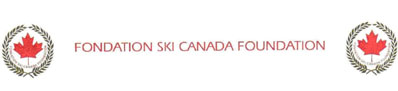 May 26, 2011Hugh Pomeroy Memorial Scholarship  To: Canadian Snowsport Member OrganizationsFrom: Dave Pym Date: May 26, 2011 Re: Fondation Ski Canada Foundation On behalf of Steve Podborski and the Board of Directors of the Fondation Ski Canada Foundation, I am very pleased to attach information on the Scholarship Program for 2011 as well as the application form to apply for education funding support. We would ask you to circulate this to your qualified members and post where appropriate on your website. The CSA will also post this on its website. The Board of the Ski Foundation is fully engaged and the Ski Foundation has awarded a total of $62,500 in scholarship bursaries since the re-activation of the Hugh Pomeroy Memorial Scholarship Fund in 2007. Awards to recipients in the past have ranged from $2,500 to $5,000 per year. Through the annual awarding of Hugh Pomeroy Memorial Scholarship bursaries, the Foundation is committed to providing financial assistance to current athletes, as well as former athletes who continue to give back to the sport, for the continuation of the athlete’s educational studies leading to a University or College degree."HUGH POMEROY MEMORIAL" SCHOLARSHIP FUNDThis scholarship fund is named in remembrance of Hugh Pomeroy, who had been a member of the Nordic Combined Development Team for three years. His long time goals were to represent Canada at the 1988 Winter Olympics Games inCalgary, and, to become the Canadian Champion. Before Hugh was able to achieve these goals, he died as a result of a tragic accident while training on roller skis near Lake Placid, New York, in October of 1986.Hugh was a resident of Cantley, Quebec; a graduate in Computer Technology from Heritage Campus, C.E.G.E.P., Hull, Quebec; and a member of the Ottawa Ski Club. The highlight of Hugh’s short International career was when he represented Canada in Nordic Combined and Ski Jumping at the 1985 World University Games in Italy.Hugh will be remembered as a hard working person and an athlete who was able to focus on his goals and work steadily towards achieving them. He was an outstanding young man and athlete.HUGH POMEROYJune 30, 1963 -October 11, 1986